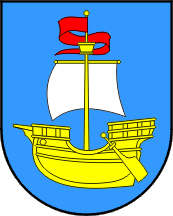 ZAHTJEV ZA DODJELU POTPORE POVJERENSTVU ZA DODJELU POTPOREObrazac 9.Mjera 9. SUBVENCIONIRANJE TROŠKOVA ZA KONZULTANTSKE USLUGE, EDUKACIJU I UVODĐENJE CERTIFIKATAMjera 9. SUBVENCIONIRANJE TROŠKOVA ZA KONZULTANTSKE USLUGE, EDUKACIJU I UVODĐENJE CERTIFIKATAMjera 9. SUBVENCIONIRANJE TROŠKOVA ZA KONZULTANTSKE USLUGE, EDUKACIJU I UVODĐENJE CERTIFIKATAMjera 9. SUBVENCIONIRANJE TROŠKOVA ZA KONZULTANTSKE USLUGE, EDUKACIJU I UVODĐENJE CERTIFIKATAI  OPĆI PODACI O PODNOSITELJU ZAHTJEVAI  OPĆI PODACI O PODNOSITELJU ZAHTJEVAI  OPĆI PODACI O PODNOSITELJU ZAHTJEVAI  OPĆI PODACI O PODNOSITELJU ZAHTJEVAOblik registracije (obrt, d.o.o.)Oblik registracije (obrt, d.o.o.)Oblik registracije (obrt, d.o.o.)NazivNazivNazivSjedište i adresaSjedište i adresaSjedište i adresaGodina i mjesec osnivanjaGodina i mjesec osnivanjaGodina i mjesec osnivanjaOIB i matični brojOIB i matični brojOIB i matični brojVlasnik/caVlasnik/caVlasnik/caOdgovorna osobaOdgovorna osobaOdgovorna osobaPretežita/glavna djelatnost prema NKD-u:Pretežita/glavna djelatnost prema NKD-u:Pretežita/glavna djelatnost prema NKD-u:Telefon, e-mail, web adresaTelefon, e-mail, web adresaTelefon, e-mail, web adresaIBANIBANIBANDepozitna institucijaDepozitna institucijaDepozitna institucijaBroj zaposlenih (na dan podnošenja zahtjeva)Broj zaposlenih (na dan podnošenja zahtjeva)Broj zaposlenih (na dan podnošenja zahtjeva)Ukupno:______    Od toga: s prebivalištem u Općini Kostrena:_____II NAMJENA I IZNOS POTPOREII NAMJENA I IZNOS POTPOREII NAMJENA I IZNOS POTPOREII NAMJENA I IZNOS POTPORENamjena potpore i iznos potpore (sukladno  Mjeri 9 iz Javnog  poziva)Namjena potpore i iznos potpore (sukladno  Mjeri 9 iz Javnog  poziva)Namjena potpore i iznos potpore (sukladno  Mjeri 9 iz Javnog  poziva)III DOKUMENTACIJA UZ ISPUNJENI ZAHTJEV (zaokružiti):III DOKUMENTACIJA UZ ISPUNJENI ZAHTJEV (zaokružiti):III DOKUMENTACIJA UZ ISPUNJENI ZAHTJEV (zaokružiti):Preslika registracije (obrtnica, rješenje ili izvadak iz sudskog registra)Preslika registracije (obrtnica, rješenje ili izvadak iz sudskog registra)Preslika registracije (obrtnica, rješenje ili izvadak iz sudskog registra)Preslika obavijesti Državnog zavoda za statistiku o razvrstavanjuPreslika obavijesti Državnog zavoda za statistiku o razvrstavanjuPreslika obavijesti Državnog zavoda za statistiku o razvrstavanjuUvjerenje o položenom majstorskom ispitu HOK-a ili stručnom ispituUvjerenje o položenom majstorskom ispitu HOK-a ili stručnom ispituUvjerenje o položenom majstorskom ispitu HOK-a ili stručnom ispituDokaz o uplaćenim sredstvima polaganja ispita ili troškova stručnog osposobljavanjaDokaz o uplaćenim sredstvima polaganja ispita ili troškova stručnog osposobljavanjaDokaz o uplaćenim sredstvima polaganja ispita ili troškova stručnog osposobljavanjaPotvrda o prebivalištu ili obostrana preslika osobne iskaznicePotvrda o prebivalištu ili obostrana preslika osobne iskaznicePotvrda o prebivalištu ili obostrana preslika osobne iskazniceDokaz da se osoba koja je položila majstorski, odnosno stručni ispit zaposlila ili otvorila obrt, odnosno trgovačko društvoDokaz da se osoba koja je položila majstorski, odnosno stručni ispit zaposlila ili otvorila obrt, odnosno trgovačko društvoDokaz da se osoba koja je položila majstorski, odnosno stručni ispit zaposlila ili otvorila obrt, odnosno trgovačko društvoPotvrda da korisnik mjere nema dugovanja prema Općini KostrenaPotvrda da korisnik mjere nema dugovanja prema Općini KostrenaPotvrda da korisnik mjere nema dugovanja prema Općini KostrenaIzjava o korištenim potporema male vrijednostiIzjava o korištenim potporema male vrijednostiIzjava o korištenim potporema male vrijednostiNapomene:*Podnositelj zahtjeva uz popunjeni zahtjev prilaže potrebnu dokumentaciju iz točke 3.*Podnositelj zahtjeva uz popunjeni zahtjev prilaže potrebnu dokumentaciju iz točke 3.*Podnositelj zahtjeva uz popunjeni zahtjev prilaže potrebnu dokumentaciju iz točke 3.*Podnositelj zahtjeva uz popunjeni zahtjev prilaže potrebnu dokumentaciju iz točke 3.*Sve iznose potrebno je unijeti u kunama.*Podnositelj zahtjeva vlastoručnim potpisom i pečatom potvrđuje istinitost podataka.*Podnositelj zahtjeva vlastoručnim potpisom i pečatom potvrđuje istinitost podataka.*Podnositelj zahtjeva vlastoručnim potpisom i pečatom potvrđuje istinitost podataka.*Podnositelj zahtjeva vlastoručnim potpisom i pečatom potvrđuje istinitost podataka.*Podnositelj zahtjeva daje privolu da se njegovi osobni podaci mogu pojaviti na internetskim stranicama i u službenom glasniku Općine Kostrena, a u svrhu radi koje su prikupljeni.U ___________, 2016. godinePotpis podnositeljaPotpis podnositeljaPotpis podnositelja